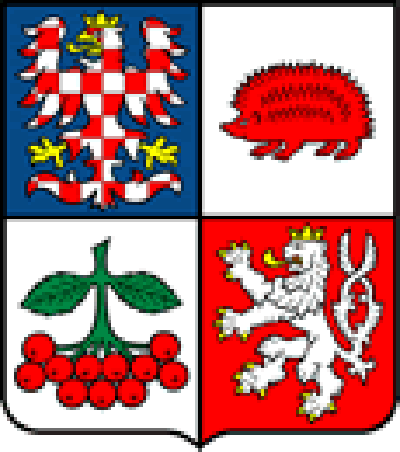 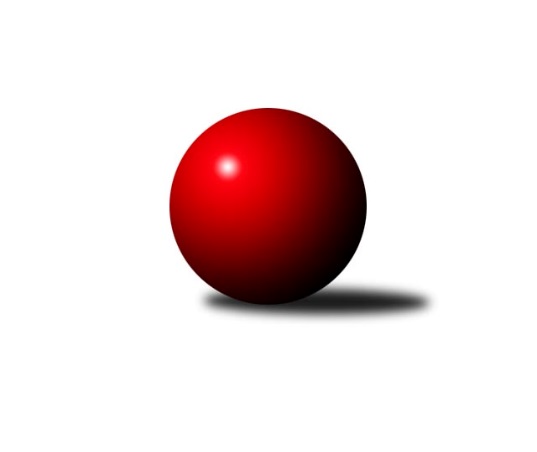 Č.7Ročník 2019/2020	3.11.2019Nejlepšího výkonu v tomto kole: 1693 dosáhlo družstvo: KK Jihlava CKrajská soutěž Vysočiny B 2019/2020Výsledky 7. kolaSouhrnný přehled výsledků:TJ Nové Město na Moravě C	- TJ Spartak Velké Meziříčí 	4:2	1572:1536	3.0:5.0	30.10.TJ Start Jihlava D	- TJ Třebíč E	2:4	1637:1658	4.0:4.0	30.10.KK Jihlava D	- TJ Start Jihlava C	5:1	1586:1579	6.0:2.0	2.11.KK Jihlava C	- TJ Třebíč D		dohrávka		7.12.TJ Start Jihlava C	- TJ Třebíč D	1:5	1620:1726	2.0:6.0	23.10.Tabulka družstev:	1.	TJ Třebíč D	6	6	0	0	27.0 : 9.0 	33.0 : 15.0 	 1704	12	2.	TJ Start Jihlava D	7	5	0	2	28.0 : 14.0 	33.0 : 23.0 	 1655	10	3.	TJ Třebíč E	7	5	0	2	26.5 : 15.5 	31.0 : 25.0 	 1641	10	4.	KK Jihlava C	6	4	0	2	22.0 : 14.0 	29.0 : 19.0 	 1669	8	5.	KK Jihlava D	7	2	1	4	17.0 : 25.0 	29.0 : 27.0 	 1566	5	6.	TJ Nové Město na Moravě C	7	2	1	4	15.0 : 27.0 	19.0 : 37.0 	 1536	5	7.	TJ Start Jihlava C	7	2	0	5	14.0 : 28.0 	21.0 : 35.0 	 1596	4	8.	TJ Spartak Velké Meziříčí	7	0	0	7	12.5 : 29.5 	21.0 : 35.0 	 1557	0Podrobné výsledky kola:	 TJ Nové Město na Moravě C	1572	4:2	1536	TJ Spartak Velké Meziříčí 	Lucie Hlaváčová	 	 188 	 198 		386 	 0:2 	 406 	 	206 	 200		Bohumil Lavický	Libuše Kuběnová	 	 213 	 157 		370 	 1:1 	 309 	 	140 	 169		František Lavický	Roman Svojanovský	 	 180 	 213 		393 	 1:1 	 402 	 	208 	 194		František Korydek	Katka Moravcová	 	 211 	 212 		423 	 1:1 	 419 	 	196 	 223		Jiří Starýrozhodčí:  Vedoucí družstevNejlepší výkon utkání: 423 - Katka Moravcová	 TJ Start Jihlava D	1637	2:4	1658	TJ Třebíč E	Jiří Chalupa	 	 217 	 232 		449 	 2:0 	 388 	 	204 	 184		Miroslav Ježek	Vladimír Dočekal	 	 205 	 192 		397 	 0:2 	 448 	 	229 	 219		Zdeněk Toman	Robert Birnbaum *1	 	 163 	 189 		352 	 0:2 	 433 	 	228 	 205		Marie Dobešová	Svatopluk Birnbaum	 	 219 	 220 		439 	 2:0 	 389 	 	208 	 181		Petr Picmausrozhodčí: Jiří Chábstřídání: *1 od 51. hodu Miroslav MatějkaNejlepší výkon utkání: 449 - Jiří Chalupa	 KK Jihlava D	1586	5:1	1579	TJ Start Jihlava C	Romana Čopáková	 	 205 	 181 		386 	 2:0 	 370 	 	195 	 175		Hana Dinnebierová	Lucie Zavřelová	 	 224 	 180 		404 	 2:0 	 392 	 	222 	 170		Sebastián Zavřel	Radana Krausová	 	 180 	 203 		383 	 1:1 	 370 	 	182 	 188		Antonín Kestler	Matyáš Stránský	 	 211 	 202 		413 	 1:1 	 447 	 	203 	 244		Jiří Cháb st.rozhodčí: vedoucí družstevNejlepší výkon utkání: 447 - Jiří Cháb st.	 TJ Start Jihlava C	1620	1:5	1726	TJ Třebíč D	Hana Dinnebierová	 	 197 	 179 		376 	 0:2 	 432 	 	214 	 218		Martin Michal	Pavel Přibyl	 	 200 	 210 		410 	 0:2 	 465 	 	235 	 230		Jiří Mikoláš	Antonín Kestler	 	 198 	 197 		395 	 1:1 	 387 	 	205 	 182		Karel Uhlíř	Jiří Cháb st.	 	 214 	 225 		439 	 1:1 	 442 	 	223 	 219		Petr Dobeš st.rozhodčí: Jiří ChábNejlepší výkon utkání: 465 - Jiří MikolášPořadí jednotlivců:	jméno hráče	družstvo	celkem	plné	dorážka	chyby	poměr kuž.	Maximum	1.	Jiří Mikoláš 	TJ Třebíč D	459.25	305.4	153.8	2.8	3/3	(484)	2.	Petr Dobeš  st.	TJ Třebíč D	450.25	306.8	143.4	5.0	3/3	(485)	3.	Marie Dobešová 	TJ Třebíč E	443.00	306.0	137.0	6.5	2/3	(453)	4.	Jiří Cháb  st.	TJ Start Jihlava C	435.00	305.9	129.1	8.8	3/3	(458)	5.	Svatopluk Birnbaum 	TJ Start Jihlava D	426.79	295.2	131.6	4.6	4/4	(464)	6.	Jiří Chalupa 	TJ Start Jihlava D	425.38	296.6	128.8	5.3	4/4	(449)	7.	Karel Slimáček 	KK Jihlava C	423.83	295.0	128.8	5.0	3/3	(438)	8.	Zdeněk Toman 	TJ Třebíč E	423.58	296.3	127.3	6.5	3/3	(454)	9.	Jaroslav Nedoma 	KK Jihlava C	423.17	290.8	132.3	5.5	3/3	(468)	10.	Vladimír Dvořák 	KK Jihlava C	422.67	298.3	124.3	5.0	3/3	(455)	11.	Jiří Starý 	TJ Spartak Velké Meziříčí 	419.25	286.9	132.4	4.8	2/3	(434)	12.	Tomáš Fürst 	KK Jihlava D	418.50	296.0	122.5	7.0	2/3	(423)	13.	Roman Svojanovský 	TJ Nové Město na Moravě C	416.17	290.2	126.0	5.8	3/4	(434)	14.	Matyáš Stránský 	KK Jihlava D	416.17	293.8	122.3	5.8	3/3	(434)	15.	Petr Picmaus 	TJ Třebíč E	412.25	285.8	126.4	8.2	3/3	(443)	16.	Bohumil Lavický 	TJ Spartak Velké Meziříčí 	412.17	281.2	131.0	7.0	3/3	(444)	17.	Miroslav Ježek 	TJ Třebíč E	409.80	284.9	124.9	8.4	2/3	(460)	18.	Luboš Strnad 	KK Jihlava C	408.33	292.7	115.7	11.2	3/3	(442)	19.	Miroslav Matějka 	TJ Start Jihlava D	404.63	287.8	116.9	10.8	4/4	(438)	20.	Lucie Zavřelová 	KK Jihlava D	403.50	288.5	115.0	9.5	2/3	(404)	21.	Martin Michal 	TJ Třebíč D	402.17	283.2	119.0	11.0	3/3	(432)	22.	Vladimír Dočekal 	TJ Start Jihlava D	398.63	283.8	114.9	11.4	4/4	(435)	23.	Irena Partlová 	KK Jihlava D	397.67	280.0	117.7	8.8	2/3	(417)	24.	Jaroslav Mátl 	TJ Spartak Velké Meziříčí 	397.00	284.8	112.3	7.8	2/3	(418)	25.	Sebastián Zavřel 	TJ Start Jihlava C	395.50	281.8	113.7	11.6	3/3	(409)	26.	Radana Krausová 	KK Jihlava D	394.17	282.6	111.6	10.8	3/3	(414)	27.	Pavel Tomek 	KK Jihlava C	393.17	273.3	119.8	10.2	3/3	(444)	28.	Karel Uhlíř 	TJ Třebíč D	392.42	283.4	109.0	10.5	3/3	(435)	29.	František Korydek 	TJ Spartak Velké Meziříčí 	391.50	278.0	113.5	13.0	2/3	(411)	30.	Karel Plíhal 	TJ Třebíč E	389.25	277.0	112.3	10.5	2/3	(432)	31.	Hana Dinnebierová 	TJ Start Jihlava C	384.50	274.8	109.8	10.7	3/3	(406)	32.	Jan Mička 	TJ Spartak Velké Meziříčí 	384.00	278.0	106.0	9.0	2/3	(400)	33.	Libuše Kuběnová 	TJ Nové Město na Moravě C	379.50	268.8	110.7	11.8	4/4	(394)	34.	Antonín Kestler 	TJ Start Jihlava C	376.33	277.3	99.1	12.7	3/3	(407)	35.	Romana Čopáková 	KK Jihlava D	374.83	278.8	96.0	16.8	2/3	(398)	36.	Rudolf Krejska 	TJ Spartak Velké Meziříčí 	374.00	276.5	97.5	10.8	2/3	(406)	37.	Bohuslav Souček 	KK Jihlava D	360.25	267.8	92.5	15.0	2/3	(406)	38.	František Lavický 	TJ Spartak Velké Meziříčí 	323.83	241.5	82.3	16.8	2/3	(353)		Martin Čopák 	KK Jihlava C	491.00	322.0	169.0	3.0	1/3	(491)		Zdeněk Kováč 	TJ Spartak Velké Meziříčí 	434.50	303.8	130.8	4.8	1/3	(454)		Pavel Přibyl 	TJ Start Jihlava C	406.20	295.4	110.8	11.0	1/3	(416)		Katka Moravcová 	TJ Nové Město na Moravě C	397.33	280.2	117.2	10.0	2/4	(424)		Oldřich Šimek 	TJ Třebíč E	396.00	273.0	123.0	5.0	1/3	(396)		Jiří Pavlas 	TJ Třebíč E	393.00	282.0	111.0	11.0	1/3	(393)		Robert Birnbaum 	TJ Start Jihlava D	389.00	292.0	97.0	12.0	1/4	(389)		Lucie Hlaváčová 	TJ Nové Město na Moravě C	386.00	274.0	112.0	12.0	1/4	(386)		Radek Horký 	TJ Nové Město na Moravě C	385.00	275.0	110.0	11.5	2/4	(406)		Petra Svobodová 	TJ Nové Město na Moravě C	379.33	276.0	103.3	12.3	1/4	(399)		Miluše Svobodová 	TJ Nové Město na Moravě C	370.50	277.8	92.8	18.3	2/4	(379)		Jozef Lovíšek 	TJ Nové Město na Moravě C	359.50	267.0	92.5	18.0	2/4	(392)		Adam Straka 	TJ Třebíč E	351.00	290.0	61.0	24.0	1/3	(351)		Klára Svobodová 	TJ Nové Město na Moravě C	349.00	252.0	97.0	15.0	1/4	(349)Sportovně technické informace:Starty náhradníků:registrační číslo	jméno a příjmení 	datum startu 	družstvo	číslo startu
Hráči dopsaní na soupisku:registrační číslo	jméno a příjmení 	datum startu 	družstvo	24132	Lucie Hlaváčová	30.10.2019	TJ Nové Město na Moravě C	Program dalšího kola:8. kolo6.11.2019	st	18:30	TJ Start Jihlava D - TJ Nové Město na Moravě C	8.11.2019	pá	20:00	TJ Spartak Velké Meziříčí  - TJ Start Jihlava C	9.11.2019	so	9:30	KK Jihlava C - TJ Třebíč E	9.11.2019	so	15:00	KK Jihlava D - TJ Třebíč D	Nejlepší šestka kola - absolutněNejlepší šestka kola - absolutněNejlepší šestka kola - absolutněNejlepší šestka kola - absolutněNejlepší šestka kola - dle průměru kuželenNejlepší šestka kola - dle průměru kuželenNejlepší šestka kola - dle průměru kuželenNejlepší šestka kola - dle průměru kuželenNejlepší šestka kola - dle průměru kuželenPočetJménoNázev týmuVýkonPočetJménoNázev týmuPrůměr (%)Výkon7xJiří MikolášTřebíč D4787xJiří MikolášTřebíč D117.194782xMartin ČopákKK Jihlava C4752xMartin ČopákKK Jihlava C116.454751xJiří ChalupaSt. Jihlava D4492xJiří ChalupaSt. Jihlava D112.994493xZdeněk TomanTřebíč E4483xZdeněk TomanTřebíč E112.734482xJiří Cháb st.St. Jihlava C4474xSvatopluk BirnbaumSt. Jihlava D110.474395xSvatopluk BirnbaumSt. Jihlava D4393xJiří Cháb st.St. Jihlava C109.59447